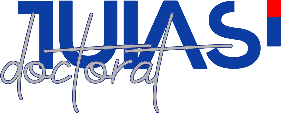 Registration Form*The Registration Form must be sent until 1st of May 2022 to the responsible of your section:Lecturer dr. Andrei Dontu 			(Section 1) (andrei-ionut.dontu@academic.tuiasi.ro)PhD Student Iolanda Fusteș-Dămoc		(Section 2) (iolanda.fustes-damoc@student.tuiasi.ro)PhD Student Cosmin-Ionuț Gosav         	(Section 3) (cosmin-ionut.gosav@student.tuiasi.ro) 	PhD Student Vasile Grosu 			(Section 4) (vasile.grosu@student.tuiasi.ro)Asist. prof.dr. Elena Ionela Chereches 	(Section 5) (elena-ionela.chereches@academic.tuiasi.ro)* Each paper must be presented within the conference, in English!First Name, Family NameInstitutionE-mailTitle of the paperConference section 